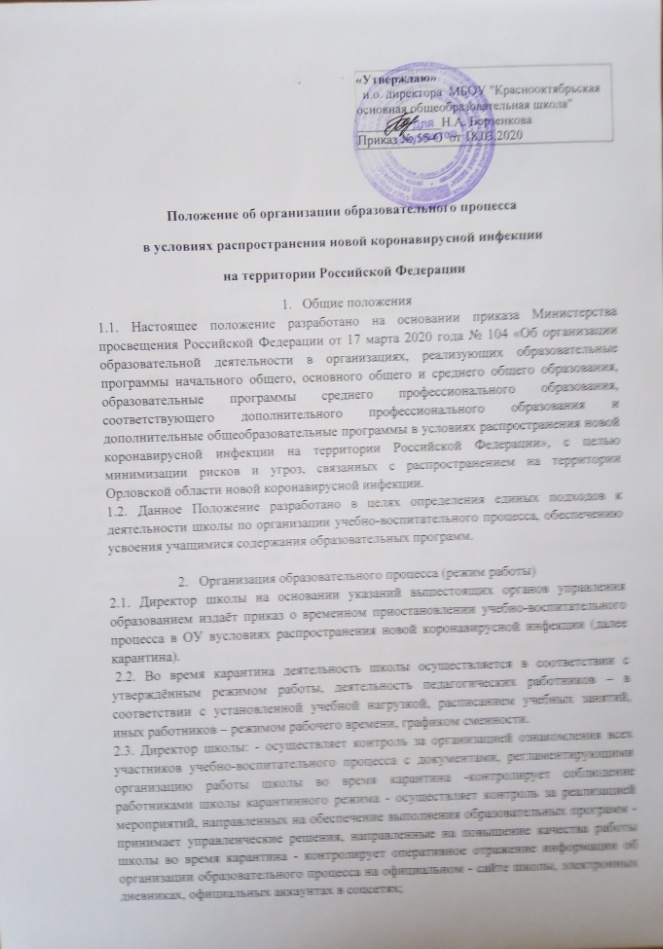 2.4.Методист школы:-организует разработку мероприятий, направленных на обеспечение выполнения образовательных программ учащимися; определяет совместно с педагогами систему организации учебной деятельности с учащимися во время карантина: виды, количество работ, форму обучения (дистанционная, самостоятельная и др.), сроки получения заданий учащимися и предоставления ими выполненных работ, сроки размещения информации на сайте школы; -осуществляет информирование всех участников учебно-воспитательного процесса (педагогов, учащихся, родителей (законных представителей), иных работников школы об организации работы во время карантина, в том числе через сайт школы, через все доступные информационные каналы, в том числе электронные дневники, группы родительских мессенджеров; - осуществляет контроль за корректировкой календарно-тематического планирования рабочей программы педагогами школы; - организует использование педагогами дистанционных форм обучения, осуществляет методическое сопровождение и контроль за внедрением современных педагогических технологий, методик, направленных на увеличение резервных часов, с целью реализации в полном объёме образовательных программ; - осуществляет мониторинг применения электронного обучения и дистанционных образовательных технологий педагогами школы.2.5. Педагоги, выполняющие функции классных руководителей: - проводят разъяснительную работу с родителями (законными представителями), доводят информацию через личное сообщение по домашнему (мобильному) телефону, через все доступные информационные каналы, в том числе электронные дневники, группы родительских мессенджеров; - доводят информацию до учащихся и их родителей (законных представителей) о заданиях с целью выполнения программного материала в дистанционном режиме; - информирует родителей (законных представителей) об итогах учебной деятельности их детей во время карантина, с применением дистанционных форм обучения и самостоятельной работы учащихся.3. Организация педагогической деятельности3.1. Продолжительность рабочего времени педагогов во время карантина определяется директором школы. 3.2. С целью прохождения образовательных программ в полном объёме учащимися педагоги применяют разнообразные формы домашней самостоятельной работы, дистанционные формы обучения. Информация о применяемых формах работы, видах самостоятельной работы доводится педагогами, классными руководителями до сведения учащихся, их родителей (законных представителей). 3.3. Учитель-предметник организует образовательный процесс через следующие формы: 3.3.1. дистанционную форму обучения (Интернет (учебные платформы), (Электронный дневник)», др.), которая предполагает следующие основные виды учебных занятий: - по электронной почте: краткий теоретический материал, литература для изучения материала, задания для самостоятельной работы, контрольные работы; 3.3.2. индивидуальные и групповые консультации учащихся в дистанционном режиме (вебкамера, документ-камера, по телефону, др.); 3.4. Самостоятельная работа учащихся во время карантина оценивается. 3.5. Самостоятельная деятельность учащихся во время карантина может быть оценена педагогами школы только в случае достижения положительных результатов. 3.6. По темам и заданиям, вызвавшим затруднения учащихся при самостоятельном изучении, учителем проводится корректировка после выхода с карантина, пробелы устраняются через индивидуальную работу с учащимися. 4. Деятельность учащихся вовремя карантина 4.1. Во время карантина учащиеся не посещают школу. 4.2. Учащиеся самостоятельно выполняют задания, изучают указанные темыс целью прохождения материала, в том числе с применение дистанционных технологий. 4.3. Учащиеся предоставляют выполненные во время карантина задания в соответствии с требованиями педагогов. 4.4. Родители обучающихся (законные представители) имеют право: - получать от классного руководителя информацию о карантинном режиме; - получать информацию о полученных заданиях и итогах учебной деятельности своих детей во время карантина, с применением дистанционных технологий; обязаны: - осуществлять контроль выполнения их ребёнком карантинного режима; -осуществляют контроль выполнения домашних заданий во время карантина с применением дистанционных технологий. 5. Ведение документации5.1.Педагогами проводится корректировка календарно-тематического планирования(при необходимости) и делается отметка в соответствии с требованиями оформления календарно-тематического планирования, установленными общеобразовательным учреждением. В случае невозможности изучения учебных тем обучающимися самостоятельно, учитель-предметник может организовать прохождение материала (после отмены карантинных мероприятий) при помощи блочного подхода к преподаванию учебного материала, о чём делается специальная отметка в календарно-тематическом планировании «Учебные занятия приостановлены в связи с приказом № ___ от___ ». 5.2. Согласно расписанию занятий во всех видах журналов (классных, элективных, электронном журнале и др.) заполняются даты, в графе «Что пройдено на уроке» педагогом делается запись темы учебного занятия в соответствии с изменениями, внесенными в календарно-тематическое планирование. 5.3. Тема контрольной, практической, лабораторной работы и др., не требующей проведения непосредственно на учебных занятиях, записывается в журнал в соответствии с изменениями, внесенными в календарно-тематическое планирование. 5.4. Отметка учащемуся за работу, выполненную во время карантина, выставляется в графу журнала, соответствующую теме учебного задания. 5.5. В журнале в разделе «Сведения о количестве уроков, пропущенных учащимися» делается запись «Учебные занятия приостановлены с _________ по _______приказ № ____ от «______» ________ 20… года»